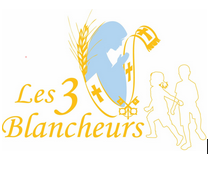    ASLTB                       228, rue Nicolas Parent   73000 Chambéry     coursles3blancheurs@gmail.comFinancement et vie de l’école des 3 BlancheursAnnée 20   /20   Rappel de l’association de gestion de l’école : Le financement de l’école de vos enfants provient des scolarités (165€/enfant sur 10 mois) - qui ne couvrent pas la totalité des frais (qui s’élèvent à plus de 200€ par enfant) -  et de la campagne de dons (40 000€ à trouver chaque année).  Le bureau de l’association a souhaité un engagement des familles dans cette recherche de fonds.Nom   ___________________________Prénom _________________________Conscient que l’équilibre financier de l’école repose en grande partie sur l’investissement de chaque famille dans des actions concrètes de recherche de fonds, je m’engage pour l’année 20  /20   : 1- à rechercher des dons à hauteur de 400€ par enfant scolarisé, au moyen de plaquettes fournies par l’école2- à organiser ou participer aux actions de vente (cocher les cases possibles, minimum 2)	- Production pour le marché de Noël et la vente de Printemps	aide : confection couture 			O	 	produits gourmands 		O		confection objets décoratifs 	O		confection jeux et jouets 		O		confection déguisements		O		suivi d’un partenariat (livre - CD -objets religieux)	O		carterie				O	- Vente de gâteaux		organisation dans ma paroisse 	O		confection de gâteaux		O	- Vente de vins				O	- Vente de sapins				O	- Concert / chorale / spectacle de Noël	O	- Braderie ou kermesse (préciser)		O	- Autres vente ou événements    précisez : (concert, repas, spectacle…)	OJ’ai conscience que mon action, même petite, permettra à l’école de boucler son budget.Je participerai, en outre, à la soirée « convivialité » organisée par le comité de dons.			Date et Signature